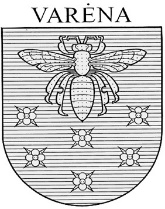 VARĖNOS RAJONO SAVIVALDYBĖS TARYBASPRENDIMASDĖL VARĖNOS RAJONO SAVIVALDYBĖS TARYBOS 2017 M. BIRŽELIO 27 D. SPRENDIMO NR. T-VIII-708 „DĖL VIETINĖS RINKLIAVOS UŽ KOMUNALINIŲ ATLIEKŲ SURINKIMĄ IŠ ATLIEKŲ TURĖTOJŲ IR ATLIEKŲ TVARKYMĄ LENGVATŲ TAIKYMO“ PRIPAŽINIMO NETEKUSIU GALIOS2018 m. sausio 30 d. Nr. T-VIII-881VarėnaVadovaudamasi Lietuvos Respublikos vietos savivaldos įstatymo 18 straipsnio 1 dalimi ir atsižvelgdama į Vyriausybės atstovo Alytaus apskrityje 2017 m. gruodžio 5 d. teikimą Nr. 1-15 (1.18) „Dėl Varėnos rajono savivaldybės tarybos 2017-03-28 sprendimu Nr. T-VIII-634 patvirtintų Varėnos rajono savivaldybės vietinės rinkliavos už komunalinių atliekų surinkimą iš atliekų turėtojų ir atliekų tvarkymą nuostatų pakeitimo“, Varėnos rajono savivaldybės taryba  n u s p r e n d ž i a:Pripažinti netekusiu galios Varėnos rajono savivaldybės tarybos 2017 m. birželio 27 d. sprendimą Nr. T-VIII-708 „Dėl vietinės rinkliavos už komunalinių atliekų surinkimą iš atliekų turėtojų ir atliekų tvarkymą lengvatų taikymo“.Savivaldybės meras 			Algis Kašėta